Судейская комиссия коллегии судей РФД Крутовских С.С – председатель коллегии судей, руководитель комиссии Авдеев Д.В. – зам.председателя коллегии судей, зам.председателя комиссии Евдокимов В.А. – член комиссииКрывелева Н.Б. – член комиссии Ладошкин А.С. – член комиссии Петрачков А.Ф. – член комиссииКуковеров Г.В. – 1-й Вице-президент РФД, спортивный директор, член комиссииСостав коллегии судей Российской федерации джиу-джитсу на 2023г.(c01 января 2023г.)1-2 группа – допуск к судейству всех официальных соревнованийгруппа – допуск к судейству официальных соревнований среди юниоров и юниорок, юношей и девушек. Чемпионат РФ, Кубок РФ - боковым судьёй.группа – дисквалификация, не допуск к судейству официальных соревнований до пересдачи зачета по теории и практике судейства.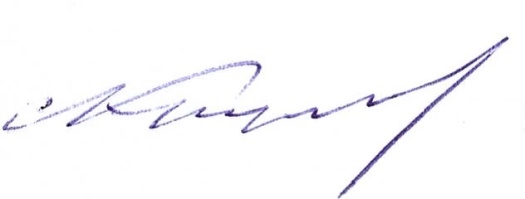 Председатель коллегии судей		С.С.КрутовскихФамилия, имя, отчествоКате- горияГруппаРегион1Крутовских Сергей СергеевичВК1Москва2Авдеев Дмитрий ВикторовичВК1Санкт-Петербург3Евдокимов Виталий АнатольевичВК1Тверская обл.4Крывелева Нина БорисовнаВК1Москва5Ладошкин Алексей СергеевичВК1Новосибирская обл.6Петрачков Андрей ФедоровичВК1Москва7Дикун Алексей Леонидович12Алтайский край8Жигульский Роман АлександровичВК1Алтайский край9Франкив Олег Игоревич12Алтайскай край10Иванова Александра Ивановна13Архангельская обл.11Крохин Павел Николаевич12Белгородская обл.12Березин Алексей Александрович13Вологодская обл.13Вольхин Николай Александрович12Вологодская обл.14Бочкарев Григорий Владимирович13Вологодская обл.15Кузьмин Андрей Александрович12Вологодская обл.16Cоколовский Олег Андреевич13Вологодская обл.17Тайсемизов Максим Викторович13Вологодская обл.18Пахомович Сергей Викторович13ЕАО19Чижов Михаил Генадьевич13Ивановская обл.20Аль-Мухаммед Диана ДжавадовнаВК1Москва21Атласов Андрей Робертович13Москва22Валитов Рамиль Ринатович11Москва23Гусейнов Сахиб АгаевичВК1Москва24Бабичев Александр СергеевичВК1Москва25Енаев Герман ХарисовичВК1Москва26Планкин Дмитрий ЮрьевичВК2Москва27Степанов Алексей НиколаевичВК1Москва28Степанов Егор Николаевич12Москва29Туктарова Люция Зиннуровна13Москва30Филатов Александр Олегович13Москва31Беленов Юрий ВикторовичВК1Московская обл.32Попов Виталий ГеннадьевичВК2Московская обл.33Федунов Антон Игоревич12Московская обл.34Берест Павел АлексеевичВК1Новосибирская обл.35Бондаренко Владимир Сергеевич12Новосибирская обл.36Конченко Григорий Владимирович13Новосибирская обл.37Курило Александр Леонидович12Новосибирская обл.38Глазков Борис Борисович11Приморский край.39Ершов Анатолий Александрович13Приморский край40Хохлов Александр Юрьевич12Приморский край.41Дзитоев Артур МаировичВК1РСО-Алания42Борискин Сергей АлександровичВК1Рязанская обл.43Быстров Владимир Олегович13Рязанская обл.44Курбатов Дмитрий Аркадьевич12Рязанская обл.45Левин Кирилл Андреевич11Рязанская обл.46Масляев Виталий ВалерьевичВК2Рязанская обл.47Панин Сергей Сергеевич13Рязанская обл.48Савчин Богдан Владимирович13Рязанская обл.49Сытник Максим ПавловичВК1Рязанская обл.50Терёхин Владимир Александрович12Рязанская обл.51Троцук Алексей Геннадьевич12Рязанская обл.52Федосеева Татьяна Викторовна12Рязанская обл.53Чинахов Александр Николаевич12Самарская обл.54Готовцев Николай Викторович13Санкт-Петербург55Волгин Илья Валентинович12Санкт-Петербург56Кириллова Елизавета Владимировна13Санкт-Петербург57Падерина Алла Вадимовна11Санкт-Петербург58Плешивцев Михаил Викторович13Санкт-Петербург59Скоробогатая Екатерина Геннадьевна 12Санкт-Петербург60Токарева Наталия Александровна12Санкт-Петербург61Дюрягин Евгений Викторович12Свердловская обл.62Воротников Дмитрий ИгоревичВК1Свердловская обл.63Лугвин Владимир Васильевич13Свердловская обл.64Исламкулов Наиль Камильевич13Р.Татарстан65Воронин Алексей Юрьевич11Тверская обл.66Батистов Дмитрий АлександровичВК2Тверская обл.67Бондарь Николай Олегович13Тверская обл.68Михайлова Ольга АлександровнаВК1Тверская обл.69Наговицин Андрей АлександровичВК1Тверская обл.70Осипов Михаил Вячеславович12Тверская обл.71Теняков Андрей Александрович11Тверская обл.72Ощепков Павел Владимирович13Ульяновская обл.73Хрисанов Олег Юрьевич13Ульяновская обл.74Биксандаев Альберт ЕгоровичВК2Челябинская обл.75Блиновских Виктор Николаевич13Челябинская обл.76Костюк Борис Владимирович11Челябинская обл.